УНИВЕРСИТЕТ ЗА НАЦИОНАЛНО И СВЕТОВНО СТОПАНСТВО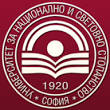 UNIVERSITY OF NATIONAL AND WORLD ECONOMYВ Ъ П Р О С Н И КЗА ДЪРЖАВЕН ИЗПИТ НА СПЕЦИАЛНОСТ „ПОЛИТИЧЕСКА ИКОНОМИЯ”ОБРАЗОВАТЕЛНО-КВАЛИФИКАЦИОННА СТЕПЕН „БАКАЛАВЪР“Предмет и методология на политическата икономияРазличните термини в отделните страни и периоди за обозначаването на икономическата наука. Отношението между икономика и политика от античността до началото на капитализма. Възникване и развитие на класическата политикономия.  Причини за замяната на понятието за политикономия с понятието за икономикс. Развитие и криза на икономикса. Диференциация и интеграция на икономическото познание в контекста на развитие на социалните науки.  Различни понятия и парадигми на политикономия.  Перспективи на политикономията. Предмет на философия на икономикатаЧетири етапа в развитие на отношенията между философия и икономическа наука. Домодерни рефлексии за икономическото в рамките на философията. Модерната държава и обособяването на икономическата наука. Разделянето на философията от икономическата наука от края на ХІХ и през ХХ век и тяхното противопоставяне от неокласическия икономикс. Институционализацията на философията на икономикса като самостоятелна дисциплина. Руската традиция на философия на стопанството от Булгаков до Осипов. Различните видове на философията на икономиката.  Философията на икономиката и формирането на творческо мислене в анализа на икономическите проблемиИкономическа епистемологияИкономическото знание и неговата структура. Базови постулати за придаване на научност на икономическото знание. Критерии за научност на икономическите съждения. Субект, обект и предмет на познание. Може ли икономическата наука да бъде изградена по модела на математиката, физиката, химията, астрономията. Дали предпоставките на икономическата наука са “реалистични”? Икономическата истина. Дискусиите за фалшификационизма в икономическата наука. Тезата на Хайек за ограничеността на знанието и нейното значение за икономическата теория. Епистемологически филтри в икономическото познание. Възможно ли е прогнозиране в икономиката? Икономическият империализъм от епистемологична гледна точка. Междудисциплинарни връзки на икономическата наука.Икономическа онтологияПонятие за икономическа реалност. Множеството онтологии и трудностите в дефинирането на икономическата реалност. Монистична или плуралистична е икономическата реалност?  Категориите като основни инструменти за възприятие и разбиране на икономическата реалност. Отношението между икономика и стопанство. Отношението между икономика, труд и производство.  Отношението между икономика и богатство. Каузалност в икономическите процеси.  Отношението между обективно и субективно в икономическата реалност.Икономическа аксиологияАксиологически и прагматически науки. Ценностите, нормите, оценките и икономическата аксиология. Икономически интереси и стопански механизъм. Ценност на продукта. Принцип на йерархията и автономията на ценностите. Принцип на ефективността. Принцип на отговорност в икономическата наука. Дуализмът между позитивна и нормативна икономическа теория. Съществува ли “свободно от ценности” икономическо знание? Икономическа наука и идеология. Методологически твърдения и ценности. Що е благо и какви са неговите видове? Два типа концепции за стойността и проблема за различието между ценност и стойност. Дигиталната икономика и политическата икономияИндустриални революции и политическа икономия. Водещи технологии на Четвъртата индустриална революция – алгоритми, изкуствен интелект, роботи и автономни превозни средства, адитивни технологии, интернет на нещата, големи данни, блокчейн технологии и криптовалути, дигитални платформи и икономика на споделянето. Подривност, експоненциалност, конвергентност на технологиите на Четвъртата индустриална революция. Дигиталната икономика и промените в икономическия цикъл – производство, размяна, разпределение, потребление. Дигиталната икономика и промените в основните икономически категории – стойност, работна заплата, печалба. Дигиталната икономика и промените в капитала и собствеността. Дигиталната икономика промените в държавата. Четвъртата индустриална революция и необходимостта от нова политическа икономия, съотвестстваща на новия етап на технологическо развитие.Икономическият човекТеоретичният модел на човека в икономическата наука. Адам Смит и раждането на идеята за Homo economicus. Икономическият човек в работите на Дейвид Рикардо и Д.С.Мил. «Аритметиката на щастието» на Джеръми Бентам “Социологическият човек” на историческата школа срещу либералния    “икономически човек”. Същност на човека и персонификация на капитала при Карл Маркс. Рационалният максимизатор - "маржиналистският човек". Опитът за синтез на А.Маршал. Кейнсианският модел на човека. Австрийската школа и нейната критика на позитивисткото, историцисткото и неокласическото разбиране за човека. Общи характеристики на моделите на човека  в следвоенната западна икономическа теория. Неокласическият подход към човека. Различното разбиране на човека в икономикса и в политическата икономия. Алтернативи на неокласическия модел. Асиметричност на информацията и икономическия човек. Алтернативата на ирационалния индивид. Невроикономиката и икономическия човек. Множеството измерения на човекаДържава и пазарПоява и развитие на модерната държава и нейната роля като икономически субект. Модерните институции и ефективността на държавата. Модели на отношението между държавата като изразител на общото благо и икономиката и пазара. Функции на държавата в икономиката. Основни инструменти на държавно регулиране на икономиката. Втората индустриална революция и апогеят на ролята на модерната държава в икономиката. Конфликтът между либералната държава и групите по интереси. Държавата и бизнеса в координираните икономики. Типове корпоративизъм. Кризата на модерната държава с третата индустриална революция и глобализацията. Неолибералните реформи и новите модели на “интервенционистка държава”. Каква държава ни е необходима за ускоряване на развитието в условията на глобализация? Кризата след 2008 г. и призивите за “завръщане на държавата”.Социалната държаваПазарен механизъм на формиране на доходите и социалната политика на държавата. Поява и развитие на социалната държава. Три основни теории за появата и развитието на социалната държава. Социалната държава и демокрацията. Основополагащи елементи и инструменти на социалната държава. Превантивна и реактивна социална държава. Три типа социални държави: либерална, консервативна, социалдемократическа. Кризата на кейнсианството и ерозията на социалната държава. Опитите за създаване на неосоциална държава. Кризата на социалната държава в капиталистическия център и нарастването на социалното неравенство.Икономическа и политическа системаСистемен подход и системен анализ: природа и съдържание.Икономическа система: същност и основни страни; видово разнообразие- релационна и институционална, функционално-структурна, комплексна (елементно стопанисваща), социално-икономическа типологизация (форми на собственост, тип организация, основополагащи връзки, присъствие на пазара, начин на производство). Дискурси на икономическата система: собственост и разменни отношения.Политическа система. Политика и жизнени дейности: определение и взаимодействие.  Политически процес: политическа култура, политическа власт, политически институции, организираща сила. Основни черти и модели на политическата система.  Конфликът в правенето и осъществяването на политика.  Политическа философия:  тезиси, политически прагматизъм, маркетизация на политиката. Форми на политическата архитектура: природа и взаимодействие между полиархия и монополия. Типология на политико-икономическите системиПолиархични и авторитарни. Пазарни и централизирани. Модели на управляване: научен анализ (синопсис)  и социално взаимодействие. Различия между  англо-саксонския и германско-японския модел. Трети път: скандинавски страни, Германия, Китай. Сравнителни характеристики на комунистическата система: Русия, европейски социалистически страни, Китай, Северна Кория, Куба и др. Капитализъм и социализъмИсторическа поява и развитие на идеите за капитализма. Основни дескриптивно-обяснителни  и оценъчни дискурси за капитализма като социално-икономическа система. Типологии на капитализмите. Алтернативни сценарии за развитието на капитализма.Множеството социализми. Различия и противоречия между видовете социализми в отделните звена на световната система. Социалдемократическата версия на социализма като доминираща в страните от капиталистическия център през ХХ век. Социализмите в периферията на световната система. Държавният социализъм като специфичен модернизационен механизъм на ускоряване на развитието в страните от полупериферията на световната система. Съветският тип политико-икономическа система.Теоретичният дебат за социализма. Социалисти-утописти срещу класическа политическа икономия. Марксизъм – прекратяване опитите за описване на бъдещото социалистическо общество. Пренасяне на дебата  върху недостатъците на капитализма. Ново начало на теоретичния дебат след  Първата световна война. Икономическото изчисление при социализма – Л.фон Мизес, М.Вебер и Б.Бруцкус. Фридрих Хайек и проблема за информацията. Идеята за пазарен социализъм – Оскар Ланге, А.Лернер и др. Състояние на дебата след Втората световна война до осемдесетте години на ХХ век. Съвременно състояние на дебата – „австрийската” теза и концепциите за демократино планиране.Политико-икономическа трансформация: теория и преход от капитализъм към социализъм и от социализъм към капитализъм.Политико-икономическа модернизация: същност, съдържание и разновидности на преходната политико-икономическа система.   Тип икономическа реформа. Политическо обобщаване на факторите на прехода. Преходът от капитализъм към социализъм: Сталински скок, китайски голям скок (секретът на китайското чудо), югославски вариант. Въпросът за съдбата на социализма: аксиоми и доказателства. Особености на смяната на съвременната политико-икономическа система в страните от Югоизточна Европа. Политико-икономически проблеми на прехода. Критерии за завършеност на прехода. Предпоставки, политически и икономически  резултати: програма Ран –Ът за България:  основни тези, резултати и  оценки. Мястото на България в глобализирания свят.Политикономия на демокрациятаНовата политикономия и политикономията на демокрацията. Що е демокрация? Социално-икономически корелации на потребността от многопартийна представителна демокрация. Демокрация и икономически растеж, Правопорядък и икономическо развитие. Глобализираният неолиберален пазар и кризата на либералната демокрация. Политикономия на власт. Икономически теории на гласоподавателното поведение. Икономическата теория за демокрацията и теоремата на Ероу и невозможността за  рационално съгласуване на интересите. Политическият пазар. Пазари за предвиждания на политическия събитияПолитикономия на развитиетоДевелъпментализъм и държава на развитието. Политически инструменти на държавата на развитието. Типове световни системи и догонваща модернизация. Основни характеристики на моделите на модернизация през първата и втората индустриална революции. Мобилизационният тип икономическо развитие. Теорията за зависимото развитие. Политикономически системи за реализация на догонваща модернизация. Повторяемост и уникалност в успешните форми на икономическо развитие. Преходният тип икономики. Ислямският модел на икономическо развитие. Световната банка, МВФ и техните модели на развитието.Микроинституционалност: транзакционно стопанствоОснови на транзакцията: необходимост, природа и значение на транзакциите. Социални измерения на транзакциите. Подходи към интерпретацията на транзакциите: Комонс, Полани и Уйлямсон. Търговска транзакция при обмяна на блага. Политическа, управленска и транзакция по целесъобразност. Фактори на транзакцията. Транзакционен сектор за: осигуряване на сделките, услуги във фирмата, издръжка на публичния сектор. Теорема на Р. Коуз: изходни условия и  подход. Теорема на Р. Познер: взаимно изгоден обмен по кривата на Еджиуорт. Транзакционни услуги: природа и особености. Транзакционни разходи: определение, съдържание и значение. Разновидности на транзакциите, равнище на разходите и пътища за тяхното намаляване. Роля на издръжките по съгласуване: теория на обществения избор. Роля на нееднородността на  институционалната среда: теория на съглашенията. Транзакционни  и трансформационни разходи. Количествена оценка на транзакционните разходи по Норт и Уолъс: подходи и източници на проблеми при  финансовите, пазарните и непазарните транзакционни разходи.Макроинституционалност: държаватаПрирода и функции на държавата.  Вертикален (Томас Гобс)  и хоризонтален (Джон Лок) подход към държавата  като институционализиран контракт. Дефиция на държавата. Политика и държава: функции на държавата. Спонтанен икономически ред и идеален тип държава: проблемът за справедливостта. Типология на държавата: контрактна и експлоататорска държава. Провали (рентоориентирано поведение)  и граници на държавата. Емпирични методи за оценка на характера на държавата. Икономически анализ на функционирането на държавата: тесни и широки  разпределителни коалиции, рентоориентирано поведение, равновесия, ограниченние на монополната власт. Модел на разпределителната демокрация на Д. Норт.Неизбежност от хармонизиране и механизъм на поддържаща институционалност. Аксиоми на хармоничното развитие на обществото: изходна точка на институционалната икономика. Базови категории на институционалната концепция: транзакция (сделка, управление и рациониране); субекти: агент и актьор; социални мрежи (контракти, култура и съглашения); институции;  институционална среда.Технологични и отношенски стереотипи на поведение. Ментални модели - (предпочитания - възможност): избор - резултат -     полезност. Равнища на менталните програми: човешка природа - култура - индивидуалност. Масова, мениджърска и теоретична икономическа култура: знания, ценности и навици. Основни персонажи. Интегративни елементи на  институционалната система Доверието като социален капитал. Теория на институциите като предписващо поведение. Природа и раздновидности на нормата. Норма и привило. Конституционна и правна норма. Институтите като софтуер и хардуер. Интитуционално целеполагане – права на собственост: природа,  възникване, защита и алтернативни режими. Същност и особености на контрактите. Разновидности контракти: съвършени (класически); реални (несъвършенства и техните източници – непълен контракт) контракти; релационни контракти. Опортюнизъм и контракти. Теория на агентството: предпоставки, задачи и  механизъм. Неблагоприятен отбор.  Морален риск: дефиниция, форми и фактори.Предмет и теоретически парадигми на глобалната политикономияОбект и предмет на глобалната политическа икономия. Отношенията между глобална политическа икономия, международна политическа икономия, геоикономика, световна икономика и международни икономически отношения. Стара и нова международна политикономия. Дисциплинарни разделения в глобалната политическа икономия. Етапи на развитие на изследванията, които водят до глобална политическа икономия.  Основни теоретически подходи в глобалната политическа икономия. Либерален подход. Реализъм и институционализъм. Марксистки подход. Теория за хегемонната стабилност. Неолиберален институционализъм. Конструктивизмът в международната и глобална политически икономии. Основни категории на глобалната политическа икономия.Глобализация на производствотоВъзходът на глобалното производство. Промени в характера на производството и възхода на услугите. Управление и локация на глобалните производствени и стокови вериги. Промени в глобалното разделение на труда. Промени в центровете на глобално производство и държавите, играещи роля на глобална фабрика. От материално-базирано към информационно-базирано производство.Противоречия на експанзията на капитала. Политикономия на чуждестранните преки инвестиции. Цикли на растеж на чуждестранните инвестиции. Фактори и особености на растежа на глобалните преки инвестиции и аутсорсинга.Финансовата глобализация и казино капитализмътСюзън Стрейндж за казино капитализма. Пари, финанси, “реална икономика” и фиктивен капитал. Три форми на възхода на виртуална глобална икономика. Финансовите революции. Съдбата на  предходните глобално интегрирани финансови и монетарни устройства. Бретънудската система. Основни фактори за появата на Уолстрийтския модел на финансова глобализация. Социалното конструиране на глобалните финанси. Основни характеристики на глобална финансова система и маркетизацията на мрежите на нейното управление. Глобалните финансови потоци. Променящи се режими на регулацията на глобалната финансова система.Еволюция на международната монетарна система. Глобализацията на финансовите пазари и автономията на националните политики. Световните финансови центрове в глобализиращото се световно пространство.  Разпределителни и екологически следствия от финансовата глобализация.Теории за икономическите (бизнес) цикли през ХІХ и ХХ в. Жан Чарлс Леонард де Сисмонди („Нови принципи в политическата икономия” – 1819 г.). Робърт Оуен („Доклад до комитета за облекчаване на производствената беднота” - 1857-8.). Инвестиционният цикъл на Клемент Жуглар („Търговските кризи и периодичната им завръщане във Франция, Англия и Съединените щати” – 1862). Теории за икономическите (бизнес) цикли през ХХ в: „Кръглият поток” на Джозеф Шумпетер (Теорията на икономическото развитие: проучване на печалбата, капитал, кредити, лихви и бизнес цикъл - 1961). Краткият бизнес цикъл на Джозеф Китчин, (Цикли и тенденции в икономическите фактори – 1923) „Люлката” на Симон Кузнец (Светски движения в производството и цените. Тяхното естество и тяхното поведение при циклични колебания – 1930). Суперциклите („дългите” вълни) на Николай Кондратиев. Институционализма на Уесли К. Мичъл.Монетарни и немонетарни теории за икономическите цикли. Икономическите кризи и икономическите теории през ХХ в.Възгледите на М. Фридмън, Р. Хоутри, Г. Хаберлер, Я. Тинберген, Г. Касел, Д. Кейнс. и др Кенсианство. Австрийската школа. Лудвиг фон Мизес. Неолиберализъм. Неомарксизъм.Новата глобална икономическа криза в икономическата теорияЗавръщането на икономиката на депресията и кризата – причини, проявления, прогнози. Неолиберална и кейнсианска антициклична икономическа политика. Поуките от глобалната финансово-икономическа криза: новият икономически растеж и ролята на държавата. Към нова архитектура на световната финансова система. Европейски антикризисни политики. Влияние на световната икономическа криза върху  българската икономика.Основни тенденции в развитието на съвременната икономическа теорияЕдинство и многообразие на съвременната икономическа теория. От икономическа теория към теория на икономиката. Институционални фактори, определящи структурата на икономическата теория. Национални, културологични и други особености на икономическата теория. Методологически дискусии. Съвременни промени в методологията  на икономическата теория.Систематизация на основните школи и направления в най-новата икономическа теорияОбхват на  съвременната икономическа теория, основни течения и алтернативи. Систематизация на основните школи и направления. Критерии. Промени в структурата и методологията. Необходимост от преосмисляне на фундаментални идеи. Процесът на трансформация на мейнстрима. Нова «мейнстрим ортодоксия» или методологически плурализъм?Бизнес етика. Роля на бизнес етиката за бизнеса и за обществото. Прагматичен аспект на бизнес етиката. Етически проблеми в бизнеса на макро равнище и микроравнище. Добра бизнес практика. Мениджърът и бизнес етиката. Етически аспект на отношенията във фирмата, отношенията между фирмите и отношенията с крайните потребители.Политическа етикаСъщност, роля, очаквания. Обществените регулатори – морал, право, политика. Основни етически стандарти в политиката – ценности, норми, принципи, идеали. Етически аспект на властта. Политическа деонтология. Етически недопустими практики в политиката.Препоръчителна литератураАвтономов, В.С. К вопросу о так называемом „кризисе” экономической науки. ИМЭМО РАН, М. 2002Автономов, В. С. Человек в экономической теории, М., Наука, 2003Аврамов, Р. Икономически цкли и кризи при капитализма, С., Наука и изкуство, 1988.Административннные барьеры в экономике: институциональные  анализ. (Под редакцией А.А. Аузина, П. В. Крючковой). – Москва: ИНП Общественый договор, 2002.Атанасова, Веселина. Формиращият се нов икономически дискурс, С., Изд. комплекс-УНСС, 2012Безвиконная,Е.В. Системно-синергетическая модель политической системы//Полись 2009, №3Бек, У. Що е глобализация?, С., Критика и хуманизъм, 2002Блауг, Макс. Методология экономической науки или как экономисты обясняют, М., НП “Журнал Вопросы философии, 2004Блът, Кр., Корея, С., 2009Бодрияр, Жан. Към критика на политическата икономия на знака, С., ИК “Критика и хуманизъм”, С., 1996Брайкова, Т. Публични политики. Подходи и методология за изследване и  анализ.-София: Софийски университет ”Св.Климент Охридски”, 2003.Бьюканен, Дж. Конституция экономической политики//Вопросы экономики/1994, №6.Вайзе П. Homo economicus  и  homo sociologicus:монстры социальных наук// ТHESIS, т.1,1993,№2.Гилпин, Р. Глобална политикономия, С., Изд. Дамян Яков, 2003Грамши, А. Исскуство и политика.- Москва: Исскуство, 1991.Дал,  Р. Съвременният политически анализ.-София: УИ”Св.Кл.Охридски”, 1999.Догонващото развитие в глобализираното информационно общество, Отг. ред. Васил Проданов, С., ИФИ-БАН, 2007.Институциональная экономика: новая институциональная экономическая теория. Под. ред. А. Аузана.-  Москва: ИНФРА-М, 2005Драмалиева, В. Бизнес етика и мениджмънт. В: Мениджмънт и лидерство. Издателство на Нов български университет, С., 2008Драмалиева, В. Справедливостта в етиката и бизнес етиката. “Сиела”, С., 2001Етика и социален риск. Етически студии. ИФИ – БАН,” Фабер”, 2008Етиката в българската икономика. Сборник от шеста национална научна конференция по етика - 2009 г. УИ „Стопанство”, С., 2010Канке, В.А. Философия экономической науки, М., Инфра-М, 2010Кейнс, Д. М.. Обща теория на заетостта, лихвата и парите, С., Христо Ботев, 1993.Колев, Цветан. Основания за общата теория на стопанството, В: Относно идентификацията на неикономическия процес, В: Научни трудове на УНСС, 2005, т. 2Кандратиев, Н. Проблеми на икномическата динамика, С., Св. Климент Охридски, 1996.Корнай, Я. Социалистическата система. Политическа икономия на комунизма, С., АИ “Проф. Марин Дринов”, 1996Коуз Р. Фирма, Рынок и право. - Москва, дуело, 1993.Кузьминов И и  М. Юдкевич. Институциональная экономика: учебно-метод. пособие.- Москва: ГУ ВШЭ, 2000Кун, Т. Структура на научните революции.- София: Петър Берон, 1996Либман А.М. Экономическая теория и социальные науки об экономике: некоторые направления развития, М.: Институт экономики РАН, 2007Линдси, Бринк. Глобалният капитализъм, С., Изд. Дамян Яков, 2006.Львов Д. Институциональная экономика.-  М., ИНФРА-М, 2001.Марикина, Мария. Методологически проблеми на изучаването на политикономията и икономикса, В: Годишник на УНСС, 2011Маринов, Велко. Международната политическа икономия – една модерна наука, В: Годишник на УНСС, 2011Мендельсон, Л. А. Теория и история экономических кризисов и циклов,  т І и ІІ, Москва, 1959, т. ІІІ, Москва, 1964.Мизес, А., Антикапителистическото мислене. С., 2008Мизес, Л. Фон. Социализм. Экономическии и социологическии анализ. –Москва: Калакси, 1994.Младенова, З. Неокласическата теория в края на ХХ век-началото на ХХ!  Век. Постижения, Проблеми. Перспективи. Част първа. Варна: СТЕНО, 2011.Миркович, Камен. Обобщена теория за полезността и стойността, В: Научни трудове на УНСС, 2005, т. 1Миркович,  К. Икономическата система.Том първи и втори. –София: Тракия-М, 2008.Михайлов, Пеню. За необходимостта от изучаване на политическата икономия, В: Икономически алтернативи, 2008, № 1Найденов, Г. и К. Харалампиев, В. Проданов, П. Пачкова. Клъстерите на капитализма. Типология и динамика на капиталистическите икономики, Изд. комплекс – УНСС, 2012Национален семинар-дискусия по проблемите на икономическата теория, С., Унив. изд. «Стопанство», 2003Норт Д. Институции, институционална промяна и икономически резултати. – София: ЛиК, 2000Ойкен, В. Основныйе принципы экономической политики.-Москва: Прогресс, 1995.Ольсевич Ю. „Неортодоксальный взгляд” У.Баумоля на достижения экономической теории в ХХ веке и ее задачи/ Вопросы экономики, 2002, №12Петеринг, Александер и др. Социална държава и социална демокрация, С., Фондация “Фридрих Еберт”, 2011Познер, Р. Экономический анализ  права.- Москва: СПБ Экономическая школа, 2003.Политическата икономия: минало или бъдеще на икономическата теория, Сборник с доклади от научна конференция, Варна, Изд. “Наука и икономика”, 2007Паульман, В. К общей теории политикономии, Таллинн, 2010Проданов, В. Философията на икономиката: проблеми и решения, Философски алтернативи, 1993, № 5Проданов, В. Глобалните промени и съдбата на България, С., Христо Ботев, 1999.Проданов, В. Дилемата методологически индивидуализъм – методологически холизъм, сп. Философски алтернативи, 2003, № 3-4Проданов, В. Неосоциалната държава, В: Социалната политика и предизвикателствата на глобализацията, С., Фондация «Фридрих Еберт»-Фондация «Пролетна дъга», 2009Проданов, В. Теория на българския преход, С., Захарий Стоянов, 2012Райнов, Дж. Икономика и морал. “Захари Стоянов”, С., 2001Рийч, Робърт Б. Трудът на нациите. Как да се подготвим за капитализма на ХХІ век, С., Унив. Изд. “Св. Климент Охридски”, 1992Рифкин, Д. Епохата на достъпа, С., Атика, 2001Сартори, Дж., Теория на демокрацията. С., 1992Семов, М., Г. Тончев. Бизнес и морал. С., 1991Сотирова, Д. Бизнес етика. “Виртуален център за музика, култура и научни изследвания”, С., 2002, 2009Стиглиц, Джоузеф. Глобализацията и недоволните от нея, С.: Унив. изд. „Стопанство”, 2003Тамбовцев, В. Государство и экономика.- Москва: Магистър, 1997.Тошкова, Св., Андреев, Р. Съвременни икономически теории и политика, С. Изд. Стопанство, 2016 г.Тошкова, Св. Социалните предизвикателства в икономическата теория /преоценка на либералната парадигма, С. Изд.Стопанство, 2005 г.Тошкова, Св. Теории за глобалното бъдеще / икономически и социални проекции, С. Изд.Стопанство, 2005 г.Трифонова, Венелина. Глобализация на финансовите пазари, сп. Икономически алтернативи, 2011, бр. 6Търоу, Лестър. Бъдещето на капитализма, С., Изд. Весела Люцканова, 2000.Философиите на капитализма. Антология, С., Перо, 1996Философията на икономиката и политикономията на социализма, Философска мисъл, 1990, № 1Философско-методологически проблеми на икономическата теория и практика, С., УНСС, 1997Фулчър, Д., Капитализмът. С., 2008Хаберлер Г. Процветание и депрессия: теоретический анализ циклических колебаний: пер. с англ. - Челябинск: Социум, 2005.Хайек, Фр., Фаталната самонадеяност. Грешките на социализма. С., 1996Хайлбронър, Робърт. Капитализмът на 21 век, С., ИК “Критика и хуманизъм”, 1997Ходжсон Д. Экономическая теория и институты: Манифест современной институциональной экономической теории. – Москва: Дело, 2003Шумпетер, Йосиф.  Капитализм, социализм, демократия.- Москва: Экономика, 1995.Эггерсон Т. Экономическое поведение и институты. -  Москва: Дело, 2001Amble L. The Diversity of  modern Capitalism. - :  University  Press, 2003.Carson, R. Comparative Economic : M.E.Sharp,1997.Charles E. Ludlum. Politics and markets. The world’s political economic systems.- : Publishers, 1977.Kincaid, Harold and Don Ross.  Handbook of Philosophy of Economics, :  Press, 2009.Polany, K. The Great Transformation.-: Farrar and Rinehard,1944.Hausman, Daniel. Philosophy of Economics, http://philosophy.wisc.edu/hausman/papers/enc-617.htmPhilosophy of Economics, In: Stanford Encyclopedia of Philosophy, 2003, http://plato.stanford.edu/entries/economics/Property and Ownership, In: Stanford Encyclopedia of Philosophy, 2004, http://plato.stanford.edu/entries/property/РЪКОВОДИТЕЛ КАТЕДРА Проф. д.н. Пенчо ПенчевПриет с решение на КС на катедра „Политическа икономия“Протокол № 20/02.04.2021 г.Утвърдил:Заместник-ректор по учебната дейностПроф. д-р Мирослава Раковска